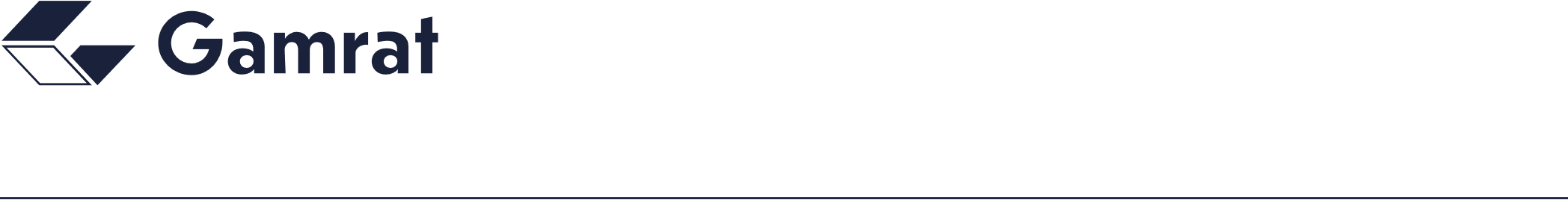 GAMRAT Spółka Akcyjna jest producentem najwyższej jakości materiałów budowlanych 
z polichlorku winylu oraz polietylenu, przeznaczonych głównie na potrzeby budownictwa infrastrukturalnego oraz użyteczności publicznej. Osiemdziesięcioletnia działalność nauczyła nas, że nie wystarczy być – należy przede wszystkim daleko patrzeć i wysoko mierzyć.Poszukujemy kompetentnej osoby na stanowisko:Poszukujemy osoby na stanowisko:Specjalista ds. eksportu ze znajomością j. rosyjskiegoMiejsce pracy: JasłoZakres obowiązków:Obsługa klientów eksportowych w zakresie przyjmowania i realizacji zamówieńPrzygotowywanie umów z klientami zagranicznymi i kompletowanie dokumentówProwadzenie spraw i dokumentacji związanych z bieżącą działalnością Działu EksportuProwadzenie i nadzór nad dokumentami Systemu Zarządzania JakościąPrzygotowywanie oraz nadzór nad dokumentami wychodzącymi i przychodzącymi z zewnątrz do Działu EksportuPrzygotowywanie na potrzeby innych działów odpowiednich dokumentów niezbędnych dla funkcjonowania SpółkiPoszukiwanie nowych klientów, nawiązywanie i utrzymywanie relacji handlowych z klientamiWymagane kwalifikacje:Znajomość języka rosyjskiegoWykształcenie średnie lub wyższeZnajomość obsługi Pakietu MS OfficeBardzo dobra organizacja pracyZdolność analitycznego myśleniaOferujemy:Stabilne zatrudnienie na podstawie umowy o pracęBenefity takie jak: możliwość skorzystania z świadczeń socjalnych, ubezpieczenia grupowe na życie, paczki mikołajowe dla dzieci itp.Zainteresowane osoby prosimy o nadsyłanie aplikacji elektronicznie: rekrutacja@gamrat.pl					Administratorem danych osobowych kandydata do pracy jest GAMRAT S.A. z siedzibą w Jaśle przy ul. Adama Mickiewicza 108. Szczegółowa informacja na temat przetwarzania danych osobowych jest dostępna pod adresem: https://gamrat.pl/kariera/ oraz w siedzibie Administratora.Skontaktujemy się tylko z wybranymi osobami.Prosimy o zawarcie następujących klauzul w CV: Wyrażam zgodę na przetwarzanie moich Danych Osobowych przez Administratora Danych w celu przeprowadzenia niniejszej rekrutacji. Zapoznałam/zapoznałem się z pouczeniem dotyczącym prawa dostępu do treści moich Danych Osobowych i możliwości ich poprawiania. (Brak niniejszej zgody uniemożliwia wykorzystanie Pani/Pana danych osobowych w procesie rekrutacji). 